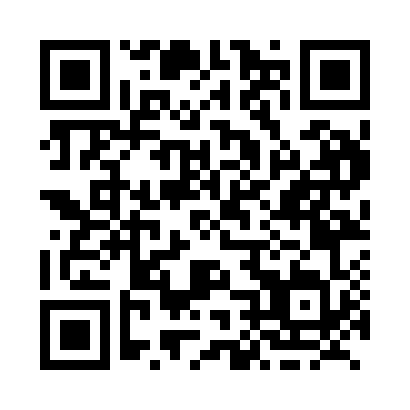 Prayer times for Alix, Alberta, CanadaWed 1 May 2024 - Fri 31 May 2024High Latitude Method: Angle Based RulePrayer Calculation Method: Islamic Society of North AmericaAsar Calculation Method: HanafiPrayer times provided by https://www.salahtimes.comDateDayFajrSunriseDhuhrAsrMaghribIsha1Wed3:596:001:306:389:0011:022Thu3:565:581:306:399:0211:053Fri3:535:561:306:409:0411:084Sat3:505:551:296:419:0511:115Sun3:465:531:296:429:0711:146Mon3:435:511:296:439:0911:177Tue3:405:491:296:449:1011:208Wed3:385:471:296:459:1211:219Thu3:385:461:296:469:1311:2210Fri3:375:441:296:479:1511:2211Sat3:365:421:296:489:1711:2312Sun3:355:411:296:499:1811:2413Mon3:345:391:296:509:2011:2514Tue3:335:371:296:519:2111:2515Wed3:335:361:296:529:2311:2616Thu3:325:341:296:539:2511:2717Fri3:315:331:296:549:2611:2818Sat3:315:321:296:559:2811:2919Sun3:305:301:296:569:2911:2920Mon3:295:291:296:569:3111:3021Tue3:295:271:296:579:3211:3122Wed3:285:261:296:589:3311:3223Thu3:275:251:306:599:3511:3224Fri3:275:241:307:009:3611:3325Sat3:265:231:307:019:3711:3426Sun3:265:221:307:019:3911:3427Mon3:255:201:307:029:4011:3528Tue3:255:191:307:039:4111:3629Wed3:255:191:307:049:4311:3730Thu3:245:181:307:049:4411:3731Fri3:245:171:317:059:4511:38